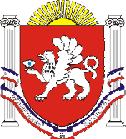 РЕСПУБЛИКА  КРЫМРАЗДОЛЬНЕНСКИЙ РАЙОНАДМИНИСТРАЦИЯ КОВЫЛЬНОВСКОГО СЕЛЬСКОГО ПОСЕЛЕНИЯПОСТАНОВЛЕНИЕ23  марта  2021 г.                           с. Ковыльное                                                     № 52Об утверждении Плана  мероприятий  по борьбе  с амброзией  полыннолистной  и  другими  карантинными объектами     в 2021- 2023 годах  на территории  Ковыльновского сельского поселения  Раздольненского района Республики Крым Во исполнение Распоряжения Главы Республики Крым Аксенова С.В. от 25.09.2018года № 1143-р «О мерах по борьбе с амброзией полыннолистной и другими карантинными объектами в 2019-2021 годах на территории Республики Крым», Распоряжения Совета министров Республики Крым от 10.03.2020 г. № 200-р «О внесении изменений в распоряжение Совета министров Республики Крым от 25.09.2018 года №1143-р» и в соответствии с постановлением Администрации Раздольненского района от 15.03.2021г №106 «О мерах по борьбе с Амброзией полыннолистной и другими карантинными объектами в 2021- 2023 годах на территории Раздольненского района»                                              ПОСТАНОВЛЯЮ:1.Утвердить  план мероприятий по борьбе с амброзией полыннолистной и другими карантинными объектами в 2021-2023 годах на  территории Ковыльновского сельского поселения Раздольненского района Республики Крым (приложение).                         2.Признать утратившим силу постановление Администрации Ковыльновского сельского поселения от 05.10.2018 года № 272 «Об утверждении  плана  мероприятий по борьбе с амброзией полыннолистной и другими карантинными объектами в 2019-2021 годах  на территории Ковыльновского сельского поселения Раздольненского района Республики Крым».3. Обнародовать настоящее постановление  на информационных стендах населенных пунктов Ковыльновского сельского поселения и на официальном сайте Администрации Ковыльновского сельского поселения в сети Интернет (http://kovilnovskoe-sp.ru/).3. Настоящее постановление вступает в силу со дня официального опубликования (обнародования).4.Контроль за исполнением настоящего постановления оставляю за собой. Председатель Ковыльновского сельскогосовета -глава Администрации Ковыльновского сельского поселения	                  Ю.Н.Михайленко                                                                                          Приложение                                                            к постановлению Администрации                                                                   Ковыльновского сельского поселения  	                                            от  23.03.2021г. № 52	                     План мероприятий по борьбе с амброзией                                                    полыннолистной  и другими  карантинными объектами в  2021- 2023 годах на территории Ковыльновского  сельского  поселения Раздольненского района Республики Крым№п/пНаименование мероприятийСрок исполненияОтветственные исполнители12341Организация ликвидации амброзии полыннолистной и других карантинных объектов Постоянно Администрация Ковыльновского сельского поселения2Проведение субботников по ликвидации амброзии полыннолистной и других карантинных объектов на территории Ковыльновского сельского поселенияЕжегодно                с 1 июня по 30 сентябряАдминистрация Ковыльновского сельского поселения3При передаче земельных участков в аренду предусматривать возложение ответственности на каждого землепользователя за проведение мероприятий по ликвидации амброзии полыннолистной и других карантинных объектов ПостоянноАдминистрация Ковыльновского сельского поселения4Организация работы со СМИ, а также задействование собственных информационных ресурсов с целью донесения до граждан и юридических лиц информации о вредоносности карантинного объекта - амброзии полыннолистной и необходимости принятия мер по ее уничтожению и недопущению ее распространенияЕжегодно                с 1 мая по      30 сентябряАдминистрация Ковыльновского сельского поселения5Рассылка письменных уведомлений предприятиям, организациям и учреждениям о необходимости очистки закрепленных и прилегающих территорий от амброзии полыннолистной и других карантинных объектовЕжегодно                с 1 мая по      30 сентябряАдминистрация Ковыльновского сельского поселения6Проведение мероприятий по ликвидации амброзии полыннолистной и других карантинных объектов на территории школ, медицинских учреждений, спортивных  стадионовЕжегодно                с 1 мая по      30 сентября Администрация Ковыльновского с/п; ДК с.Ковыльное; сельский клуб с.Сенокосное;Сельский клуб с.Волочаевка; МБОУ «Ковыльненская школа им. А.Смолко»; МБОУ «Сенокосненская школа- детский сад»; ФАП с.Сенокосное; ФАП с.Волочаевка 